Приложение № 2 к Договору субаренды нежилого помещения № АС-__/17 от «__» ____________ 201_г.АКТ сдачи-приемки нежилого помещения  и находящегося в нем имуществапо договору субаренды нежилого помещения  № АС-__/17 от __.__.201_г.г. Тольятти										__.__.201_г.Комиссия в составе представителей ООО «Ювента Тольятти»: гл.энергетика Дмитриева И.А., администратора диспетчерского пункта Даниловой С.М. / Дулуб Т.И.,  именуемые  в дальнейшем   «АРЕНДАТОР», с одной стороны, и представитель ____ «_________________» в лице ______________________________, именуемого в дальнейшем «СУБАРЕНДАТОР», с другой стороны, составили настоящий Акт сдачи-приемки о том, что «__»________201_ года,  АРЕНДАТОР  сдал,  а  СУБАРЕНДАТОР принял в арендное пользование нижеуказанные помещения (далее именуемые «Помещение»), следующей площадью: - нежилое помещение (№ __ по плану кадастрового паспорта, _______, _ этаж)    – __,__ кв.м.Общая площадь арендуемого Помещения составляет __,__ (_____________)  кв.м. Арендуемое помещение располагается в нежилом здании (________________________________) - Кадастровый (условный) номер: ____________________________ (Свидетельство о государственной регистрации права собственности: серия ______ № ___________ от _________ г.) и находится по адресу: Россия, Самарская область, Автозаводский район,                         г. Тольятти, ул. Коммунальная, 28, __этаж; Техническое  состояние  вышеуказанного нежилого помещения и находящегося в нем имущества полностью отвечает его целевому назначению.Граница ответственности за состояние  и обслуживание электросетей и электрооборудования: Контакты соединения в первой  распаечной (распределительной) коробке арендуемого помещения.  При этом, за контакты присоединения в распаечной (распределительной) коробке несет ответственность «Арендатор», а за эксплуатацию электросетей, освещения, розеток, выключателей и присоединенного оборудования – несет ответственность «Субарендатор» (Схема электрооборудования и граница ответственности указана ниже).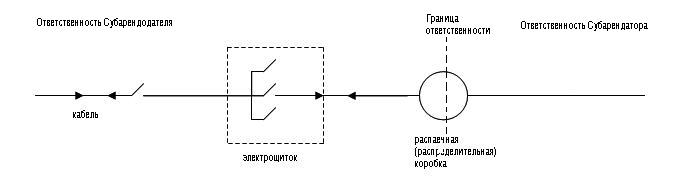 Показания электросчетчика (№___________________):_______________________________Заключение комиссии: Указанное Помещение и имущество удовлетворяют условиям настоящего Договора и находятся  в состоянии, позволяющем  использовать их в соответствии с назначением. Претензий  вышеуказанные стороны  друг к другу не имеют.Подписи сторон: УТВЕРЖДАЮГен. директор ООО «Ювента Тольятти»_______________________/А.А. Ахметшин/  м.п.УТВЕРЖДАЮ _____________ «_____________________»_________________________/__.__. ____________/         м.п.